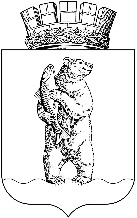 Администрациягородского округа АнадырьПОСТАНОВЛЕНИЕОт 13.08.2020	             			                                                           № 548	В целях приведения нормативно-правового акта Администрации городского округа Анадырь в соответствие с правилами юридико-технического оформления,	ПОСТАНОВЛЯЮ:1. Внести в Постановление Администрации городского округа Анадырь от 7 августа 2020 года № 534 «О проведении повторного открытого конкурса по отбору управляющей организаций для управления многоквартирным домом» (далее – постановление) следующие изменения:1.1 в заголовке постановления слово «организаций» заменить словом «организации»;1.2 в пункте 4 постановления слова «18 июня» заменить словами «18 августа».2. Настоящее постановление опубликовать в газете «Крайний Север»,           а также разместить на официальном информационно-правовом ресурсе городского округа Анадырь – www.novomariinsk.ru.	3. Контроль за исполнением настоящего постановления возложить на начальника Управления промышленности и сельскохозяйственной политики Администрации городского округа Анадырь Шеметову А.А.Глава Администрации                      	                                                       Л.А. НиколаевО внесении изменений в Постановление Администрации городского округа Анадырь                от 7 августа 2020 года № 534